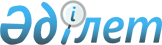 2009 жылы ақылы қоғамдық жұмыстарды ұйымдастыру туралы
					
			Күшін жойған
			
			
		
					Астана қаласы әкімдігінің 2009 жылғы 5 қаңтардағы N 23-11қ Қаулысы. Астана қаласының Әділет департаментінде 2009 жылғы 5 ақпанда нормативтік құқықтық кесімдерді Мемлекеттік тіркеудің тізіліміне N 557 болып енгізілді. Күші жойылды - Астана қаласы әкімдігінің 2010 жылғы 15 қаңтардағы N 23-12қ Қаулысымен.

      Ескерту. Күші жойылды - Астана қаласы әкімдігінің 2010.01.15 N 23-12қ Қаулысымен.      "Халықты жұмыспен қамту туралы" Қазақстан Республикасының 2001 жылғы 23 қаңтардағы Заңына , "Халықты жұмыспен қамту туралы" Қазақстан Республикасының 2001 жылғы 23 қаңтардағы Заңын іске асыру жөніндегі шаралар туралы" Қазақстан Республикасы Үкіметінің 2001 жылғы 19 маусымдағы N 836 қаулысына сәйкес, халықты жұмыспен қамтамасыз етуге мемлекеттік кепілдік беру жүйесін кеңейту мақсатында Астана қаласының әкімдігі ҚАУЛЫ ЕТЕДІ : 



      1. Қоса беріліп отырған 2009 жылы жұмыссыздар мен оқитын жастар үшін ақылы қоғамдық жұмыстар ұйымдастырылатын кәсіпорындар мен ұйымдардың тізімі бекітілсін. 



      2. "Алматы", "Есіл", "Сарыарқа" аудандарының әкімдері "Астана қаласының Жұмыспен қамту және әлеуметтік бағдарламалар басқармасы" мемлекеттік мекемесімен бірлесіп 2009 жылы қолайлы жұмыс іздеуде қиындық көріп жүрген жұмыссыздар мен сабақтан бос уақытында оқитын жастар үшін ақылы қоғамдық жұмыстар ұйымдастырсын. 



      3. Ақылы қоғамдық жұмыстармен қамтылатын жұмыссыздардың және оқитын жастардың еңбекақы төлемі 2009 жылға белгіленген ең төменгі еңбекақыдан төмен емес айлық еңбекақы мөлшерінде осы кәсіпорындағы немесе ұйымдағы баға бойынша нақты орындалған жұмысқа жергілікті бюджет қаражаты есебінен жүргізілсін. 



      4. "Астана қаласының жұмыспен қамту және әлеуметтік бағдарламалар басқармасы" мемлекеттік мекемесі: 

      халықты, сондай-ақ қаланың кәсіпорындары мен ұйымдарын қоғамдық жұмыстардың ұйымдастырылуы, өткізілуі және олардың төлем ережесі туралы хабардар етуді қамтамасыз етсін; 

      әділет органдарында осы қаулының мемлекеттік тіркелуін жүргізсін. 



      5. "2008 жылы ақылы қоғамдық жұмыстарды ұйымдастыру туралы" 

Астана қаласы әкімдігінің 2008 жылғы 8 қаңтардағы N 23-6қ қаулысының 

(Астана қаласының Әділет департаментінде 2008 жылғы 19 ақпандағы N 486 болып тіркелген; 2008 жылғы 3 сәуірде N 42 "Астана хабары"; 2008 жылғы 3 сәуірде N 38 "Вечерняя Астана" газеттерінде жарияланған) күші жойылды деп танылсын. 



      6. Осы қаулының орындалуын бақылау Астана қаласы әкімінің орынбасары Ә.М. Рахымжановқа жүктелсін. 



      7. Осы қаулы алғашқы ресми жарияланған күннен кейін күнтізбелік он күн өткен соң қолданысқа енеді және 2008 жылғы 1 қаңтарда туындаған қатынастарға қолданылады. 

       Ескерту. 7-тармақ жаңа редакцияда - Астана қаласы әкімдігінің 2009.03.31 N 23-290қ (қолданысқа енгізілу тәртібін 4-тармақтан қараңыз) Қаулысымен.       Әкім                                       И. Тасмағамбетов                                            Астана қаласы әкімдігінің 

                                           2009 жылғы 5 қаңтардағы 

                                             N 23-11қ қаулысымен 

                                                  бекітілген 

2009 жылы оқитын жастар мен жұмыссыздар үшін ақылы қоғамдық 

     жұмыстар ұйымдастыратын кәсіпорындар мен ұйымдардың 

                            Тізімі        Ескерту. Тізімге өзгерту енгізілді - Астана қаласы әкімдігінің 2009.04.15 N 23-349қ (қолданысқа енгізілу тәртібін 4-тармақтан қараңыз), 2009.06.15 N 23-560қ (қолданысқа енгізілу тәртібін  4-тармақтан қараңыз) Қаулыларымен. 
					© 2012. Қазақстан Республикасы Әділет министрлігінің «Қазақстан Республикасының Заңнама және құқықтық ақпарат институты» ШЖҚ РМК
				Р/с N 
Кәсіпорындардың, ұйымдардың атауы 
Жұмыс түрлері 
1 
2 
5 
1. "Астана-Көгалдандыру" акционерлік қоғамы. Қала аумағын абаттандыру және экологиялық тазалау. 2. "Астана қаласы Мүгедектерінің ерікті қоғамы" қауымдастығы. Қоғамдық науқандарды ұйымдастыру мен өткізуге көмек көрсету, мүгедектермен жұмыстарға қатысу және басқа жұмыстар 3. "ЖАН" мүгедектер құқығы жөніндегі Азиялық қоғамы" қоғамдық бірлестігінің астаналық қалалық филиалы. Әлеуметтік мәселелер бойынша халыққа сауалнама жүргізуге, аумақты абаттандыру және көгалдандыру жөніндегі жұмыстарға көмек көрсету және басқалар. 4. "Астана орманы" мемлекеттік коммуналдық кәсіпорны. Абаттандыру және аумақты қоқыстан және қардан экологиялық тазалау. 5. "Қалалық жарық" мемлекеттік коммуналдық кәсіпорны. Жарық желілері мен жабдықтарын ұстау бойынша техникалық жұмыстар. 6. "Астана қаласы "Алматы" ауданы әкімінің аппараты" мемлекеттік мекемесі. Қоғамдық науқандарды ұйымдастыру мен өткізуге көмек көрсету, халықпен жұмыстарға қатысу және басқа жұмыстар. Әртүрлі құжаттарды өңдеу жөніндегі техникалық жұмыстарды жүргізуге көмек көрсету. 7. "Астана қаласы "Есіл" ауданы әкімінің аппараты" мемлекеттік мекемесі. Қоғамдық науқандарды ұйымдастыру мен өткізуге көмек көрсету, халықпен жұмыстарға қатысу және басқа жұмыстар. Әртүрлі құжаттарды өңдеу жөніндегі техникалық жұмыстарды жүргізуге көмек көрсету. 8. "Астана қаласы "Сарыарқа" ауданы әкімінің аппараты" мемлекеттік мекемесі. Қоғамдық науқандарды ұйымдастыру мен өткізуге көмек көрсету, халықпен жұмыстарға қатысу және басқа жұмыстар. Әртүрлі құжаттарды өңдеу жөніндегі техникалық жұмыстарды жүргізуге көмек көрсету. 9. "Астана қаласы әкімінің аппараты" мемлекеттік мекемесі. Қоғамдық науқандарды ұйымдастыру мен өткізуге көмек көрсету, халықпен жұмыстарға қатысу және басқа жұмыстар. Әртүрлі құжаттарды өңдеу жөніндегі техникалық жұмыстарды жүргізуге көмек көрсету. 10. "Қазақстан Республикасы Қаржы министрлігі Салық комитетінің Астана қаласы бойынша Салық департаменті" мемлекеттік мекемесі. Әртүрлі құжаттарды өңдеу бойынша техникалық жұмыстарды жүргізуге көмек көрсету. 11. "Қазақстан Республикасы Қаржы министрлігі Салық комитеті Астана қаласының Салық департаменті "Сарыарқа" ауданының Салық басқармасы" мемлекеттік мекемесі. Әртүрлі құжаттарды өңдеу бойынша техникалық жұмыстарды жүргізуге көмек көрсету. 12. "Астана қаласы "Сарыарқа" ауданының прокуратурасы" мемлекеттік мекемесі. Әртүрлі құжаттарды өңдеу бойынша техникалық жұмыстарды жүргізуге көмек көрсету. 13. "Астана қаласының ЖҚТБ-ға қарсы күрес және алдын алу жөніндегі орталығы" мемлекеттік мекемесі. Инъекциялық есірткі құралдарын тұтынушылар арасында алдын алу жұмыстарын жүргізуде көмек көрсету. 14. "Қазақстан Республикасы Еңбек және халықты әлеуметтік қорғау министрлігі Қадағалау және әлеуметтік қорғау жөніндегі комитетінің Астана қаласы бойынша Қадағалау және әлеуметтік қорғау департаменті" мемлекеттік мекемесі. Әлеуметтік қорғауға мұқтаж халықтың әртүрлі санаттарының деректер қорын ілестіру және техникалық жұмыстарды жүргізуге көмек көрсету. 15. "Астана қаласының Денсаулық сақтау басқармасы" мемлекеттік мекемесі. Денсаулық сақтау және басқа да ұйымдардың аумағын абаттандыру және жинақтауға қатысу. 16. "Астана қаласының Мәдениет басқармасы" мемлекеттік мекемесі. Мәдениет және басқа да ұйымдардың аумағын абаттандыру және жинақтауға қатысу. 17. "Астана қаласының Қорғаныс істері жөніндегі департаменті" мемлекеттік мекемесі. Қазақстан Республикасының Қарулы Күштеріне шақыру қағазын ресімдеу және жеткізуде, әскерге шақырылғандар мен басқалардың деректер банкін ілестіруге көмек. 18. "Астана қаласы "Алматы" ауданының Әділет басқармасы" мемлекеттік мекемесі. Халықты құжаттандыру бойынша техникалық жұмыстарды жүргізуге көмек көрсету. 19. "Астана қаласының "Сарыарқа" ауданының Әділет басқармасы" мемлекеттік мекемесі. Халықты құжаттандыру бойынша техникалық жұмыстарды жүргізуге көмек көрсету. 20. "Астана қаласының Тілдерді дамыту басқармасы" мемлекеттік мекемесі. Астана қаласын ресімдеу жағдайы жөнінде ақпарат жинау. 21. Қазақстан Республикасы Әділет министрлігі "Астана қаласы бойынша Қылмыстық-атқару жүйесі комитетінің басқармасы" мемлекеттік мекемесі. Әртүрлі құжаттарды өңдеу бойынша техникалық жұмыстарды жүргізуге көмек көрсету. 22. "Қазақстан Республикасы Табиғи монополияларды реттеу жөніндегі агенттігінің Астана қаласы бойынша басқармасы" мемлекеттік мекемесі. Әртүрлі құжаттарды өңдеу бойынша техникалық жұмыстарды жүргізуге көмек көрсету. 23. "Қазақстан Республикасы Әділет министрлігі "Алматы" ауданының N 1 халыққа қызмет көрсету орталығы" мемлекеттік мекемесі. Халықты құжаттандыру бойынша техникалық жұмыстарды жүргізуге көмек көрсету. 24. "Қазақстан Республикасы Әділет министрлігі "Алматы" ауданының N 2 халыққа қызмет көрсету орталығы" мемлекеттік мекемесі. Халықты құжаттандыру бойынша техникалық жұмыстарды жүргізуге көмек көрсету. 25. "Қазақстан Республикасы Әділет министрлігі "Сарыарқа" ауданының N 1 халыққа қызмет көрсету орталығы" мемлекеттік мекемесі. Халықты құжаттандыру бойынша техникалық жұмыстарды жүргізуге көмек көрсету. 26. "Астана қаласының жұмыспен қамту және әлеуметтік бағдарламалар басқармасы" мемлекеттік мекемесі. Әлеуметтік қорғауға мұқтаж халықтың әртүрлі санаттарының деректер қорын ілестіру және жүргізу бойынша техникалық жұмыстарды жүргізуге көмек көрсету. 27. "Астана қаласының Тұрғын үй басқармасы" мемлекеттік мекемесі. Тұрғын үйге мұқтаж халықтың әртүрлі санаттарының деректер қорын ілестіру және жүргізу бойынша техникалық жұмыстарды жүргізуге көмек көрсету. 28. "Астана қаласының Балалар психоневрологиялық медициналық-әлеуметтік мекемесі" мемлекеттік мекемесі. Көгалдандыру, абаттандыру және қала аумағын қоқыс пен қардан экологиялық тазалау. 29. "Дельта" пәтер иелерінің кооперативі. Тұрғын үй-коммуналдық шаруашылық ұйымдарына қала аумағын жинастыруға көмек көрсету, тұрғын үйді жөндеу мен қайта жаңартуға қатысу, өңірді экологиялық салауаттандыру (көгалдандыру және абаттандыру) және басқа жұмыстар. 30. "Зенит" ПИК. Тұрғын үй-коммуналдық шаруашылық ұйымдарына қала аумағын жинастыруға көмек көрсету, тұрғын үйді жөндеу мен қайта жаңартуға қатысу, өңірді экологиялық салауаттандыру (көгалдандыру және абаттандыру) және басқа жұмыстар. 31. "Каскад" ПИК. Тұрғын үй-коммуналдық шаруашылық ұйымдарына қала аумағын жинастыруға көмек көрсету, тұрғын үйді жөндеу мен қайта жаңартуға қатысу, өңірді экологиялық салауаттандыру (көгалдандыру және абаттандыру) және басқа жұмыстар. 32. "Комфорт" ПИК. Тұрғын үй-коммуналдық шаруашылық ұйымдарына қала аумағын жинастыруға көмек көрсету, тұрғын үйді жөндеу мен қайта жаңартуға қатысу, өңірді экологиялық салауаттандыру (көгалдандыру және абаттандыру) және басқа жұмыстар. 33. "Лада" ПИК. Тұрғын үй-коммуналдық шаруашылық ұйымдарына қала аумағын жинастыруға көмек көрсету, тұрғын үйді жөндеу мен қайта жаңартуға қатысу, өңірді экологиялық салауаттандыру (көгалдандыру және абаттандыру) және басқа жұмыстар. 34. "Майский" ПИК. Тұрғын үй-коммуналдық шаруашылық ұйымдарына қала аумағын жинастыруға көмек көрсету, тұрғын үйді жөндеу мен қайта жаңартуға қатысу, өңірді экологиялық салауаттандыру (көгалдандыру және абаттандыру) және басқа жұмыстар. 35. "Мечта XXI" ПИК Тұрғын үй-коммуналдық шаруашылық ұйымдарына қала аумағын жинастыруға көмек көрсету, тұрғын үйді жөндеу мен қайта жаңартуға қатысу, өңірді экологиялық салауаттандыру (көгалдандыру және абаттандыру) және басқа жұмыстар. 36. "Молодежный-2" ПИК. Тұрғын үй-коммуналдық шаруашылық ұйымдарына қала аумағын жинастыруға көмек көрсету, тұрғын үйді жөндеу мен қайта жаңартуға қатысу, өңірді экологиялық салауаттандыру (көгалдандыру және абаттандыру) және басқа жұмыстар. 37. "Надежда" ПИК. Тұрғын үй-коммуналдық шаруашылық ұйымдарына қала аумағын жинастыруға көмек көрсету, тұрғын үйді жөндеу мен қайта жаңартуға қатысу, өңірді экологиялық салауаттандыру (көгалдандыру және абаттандыру) және басқа жұмыстар. 38. "Нургуль" ПИК. Тұрғын үй-коммуналдық шаруашылық ұйымдарына қала аумағын жинастыруға көмек көрсету, тұрғын үйді жөндеу мен қайта жаңартуға қатысу, өңірді экологиялық салауаттандыру (көгалдандыру және абаттандыру) және басқа жұмыстар. 39. "Собственник" ПИК. Тұрғын үй-коммуналдық шаруашылық ұйымдарына қала аумағын жинастыруға көмек көрсету, тұрғын үйді жөндеу мен қайта жаңартуға қатысу, өңірді экологиялық салауаттандыру (көгалдандыру және абаттандыру) және басқа жұмыстар. 40. "Сункар" ПИК. Тұрғын үй-коммуналдық шаруашылық ұйымдарына қала аумағын жинастыруға көмек көрсету, тұрғын үйді жөндеу мен қайта жаңартуға қатысу, өңірді экологиялық салауаттандыру (көгалдандыру және абаттандыру) және басқа жұмыстар. 41. "Туркестан" ПИК. Тұрғын үй-коммуналдық шаруашылық ұйымдарына қала аумағын жинастыруға көмек көрсету, тұрғын үйді жөндеу мен қайта жаңартуға қатысу, өңірді экологиялық салауаттандыру (көгалдандыру және абаттандыру) және басқа жұмыстар. 42. "Элерон" ПИК. Тұрғын үй-коммуналдық шаруашылық ұйымдарына қала аумағын жинастыруға көмек көрсету, тұрғын үйді жөндеу мен қайта жаңартуға қатысу, өңірді экологиялық салауаттандыру (көгалдандыру және абаттандыру) және басқа жұмыстар. 43. "Акжол" пәтер иелерінің кооперативі мен тұруға арналмаған үй-жайлар. Тұрғын үй-коммуналдық шаруашылық ұйымдарына қала аумағын жинастыруға көмек көрсету, тұрғын үйді жөндеу мен қайта жаңартуға қатысу, өңірді экологиялық салауаттандыру (көгалдандыру және абаттандыру) және басқа жұмыстар. 44. "Алтай" ПИК мен ТАҮ. Тұрғын үй-коммуналдық шаруашылық ұйымдарына қала аумағын жинастыруға көмек көрсету, тұрғын үйді жөндеу мен қайта жаңартуға қатысу, өңірді экологиялық салауаттандыру (көгалдандыру және абаттандыру) және басқа жұмыстар. 45. "Амелия" ПИК мен ТАҮ. Тұрғын үй-коммуналдық шаруашылық ұйымдарына қала аумағын жинастыруға көмек көрсету, тұрғын үйді жөндеу мен қайта жаңартуға қатысу, өңірді экологиялық салауаттандыру (көгалдандыру және абаттандыру) және басқа жұмыстар. 46. "Диалог" ПИК мен ТАҮ. Тұрғын үй-коммуналдық шаруашылық ұйымдарына қала аумағын жинастыруға көмек көрсету, тұрғын үйді жөндеу мен қайта жаңартуға қатысу, өңірді экологиялық салауаттандыру (көгалдандыру және абаттандыру) және басқа жұмыстар. 47. "Еңбек" ПИК мен ТАҮ. Тұрғын үй-коммуналдық шаруашылық ұйымдарына қала аумағын жинастыруға көмек көрсету, тұрғын үйді жөндеу мен қайта жаңартуға қатысу, өңірді экологиялық салауаттандыру (көгалдандыру және абаттандыру) және басқа жұмыстар. 48. "Железнодорожник" ПИК мен ТАҮ. Тұрғын үй-коммуналдық шаруашылық ұйымдарына қала аумағын жинастыруға көмек көрсету, тұрғын үйді жөндеу мен қайта жаңартуға қатысу, өңірді экологиялық салауаттандыру (көгалдандыру және абаттандыру) және басқа жұмыстар. 49. "Зодиак" ПИК мен ТАҮ. Тұрғын үй-коммуналдық шаруашылық ұйымдарына қала аумағын жинастыруға көмек көрсету, тұрғын үйді жөндеу мен қайта жаңартуға қатысу, өңірді экологиялық салауаттандыру (көгалдандыру және абаттандыру) және басқа жұмыстар. 50. "Колосок-2" ПИК мен ТАҮ. Тұрғын үй-коммуналдық шаруашылық ұйымдарына қала аумағын жинастыруға көмек көрсету, тұрғын үйді жөндеу мен қайта жаңартуға қатысу, өңірді экологиялық салауаттандыру (көгалдандыру және абаттандыру) және басқа жұмыстар. 51. "Қыпшақ" ПИК мен ТАҮ. Тұрғын үй-коммуналдық шаруашылық ұйымдарына қала аумағын жинастыруға көмек көрсету, тұрғын үйді жөндеу мен қайта жаңартуға қатысу, өңірді экологиялық салауаттандыру (көгалдандыру және абаттандыру) және басқа жұмыстар. 52. "Мирный" ПИК мен ТАҮ. Тұрғын үй-коммуналдық шаруашылық ұйымдарына қала аумағын жинастыруға көмек көрсету, тұрғын үйді жөндеу мен қайта жаңартуға қатысу, өңірді экологиялық салауаттандыру (көгалдандыру және абаттандыру) және басқа жұмыстар. 53. "Новатор" ПИК мен ТАҮ. Тұрғын үй-коммуналдық шаруашылық ұйымдарына қала аумағын жинастыруға көмек көрсету, тұрғын үйді жөндеу мен қайта жаңартуға қатысу, өңірді экологиялық салауаттандыру (көгалдандыру және абаттандыру) және басқа жұмыстар. 54. "Орион" ПИК мен ТАҮ. Тұрғын үй-коммуналдық шаруашылық ұйымдарына қала аумағын жинастыруға көмек көрсету, тұрғын үйді жөндеу мен қайта жаңартуға қатысу, өңірді экологиялық салауаттандыру (көгалдандыру және абаттандыру) және басқа жұмыстар. 55. "Саят" ПИК мен ТАҮ. Тұрғын үй-коммуналдық шаруашылық ұйымдарына қала аумағын жинастыруға көмек көрсету, тұрғын үйді жөндеу мен қайта жаңартуға қатысу, өңірді экологиялық салауаттандыру (көгалдандыру және абаттандыру) және басқа жұмыстар. 56. "Солнечный" ПИК мен ТАҮ. Тұрғын үй-коммуналдық шаруашылық ұйымдарына қала аумағын жинастыруға көмек көрсету, тұрғын үйді жөндеу мен қайта жаңартуға қатысу, өңірді экологиялық салауаттандыру (көгалдандыру және абаттандыру) және басқа жұмыстар. 57. "Уют-2008" ПИК мен ТАҮ. Тұрғын үй-коммуналдық шаруашылық ұйымдарына қала аумағын жинастыруға көмек көрсету, тұрғын үйді жөндеу мен қайта жаңартуға қатысу, өңірді экологиялық салауаттандыру (көгалдандыру және абаттандыру) және басқа жұмыстар. 58. "Фаянс" ПИК мен ТАҮ. Тұрғын үй-коммуналдық шаруашылық ұйымдарына қала аумағын жинастыруға көмек көрсету, тұрғын үйді жөндеу мен қайта жаңартуға қатысу, өңірді экологиялық салауаттандыру (көгалдандыру және абаттандыру) және басқа жұмыстар. 59. "Шолпан" ПИК мен ТАҮ. Тұрғын үй-коммуналдық шаруашылық ұйымдарына қала аумағын жинастыруға көмек көрсету, тұрғын үйді жөндеу мен қайта жаңартуға қатысу, өңірді экологиялық салауаттандыру (көгалдандыру және абаттандыру) және басқа жұмыстар. 60. "Аида" үй-жай иелерінің кооперативі мен пәтерлер. Тұрғын үй-коммуналдық шаруашылық ұйымдарына қала аумағын жинастыруға көмек көрсету, тұрғын үйді жөндеу мен қайта жаңартуға қатысу, өңірді экологиялық салауаттандыру (көгалдандыру және абаттандыру) және басқа жұмыстар. 61. "Акжол-1" ҮИК (П). Тұрғын үй-коммуналдық шаруашылық ұйымдарына қала аумағын жинастыруға көмек көрсету, тұрғын үйді жөндеу мен қайта жаңартуға қатысу, өңірді экологиялық салауаттандыру (көгалдандыру және абаттандыру) және басқа жұмыстар. 62. "Арай-2" ҮИК (П). Тұрғын үй-коммуналдық шаруашылық ұйымдарына қала аумағын жинастыруға көмек көрсету, тұрғын үйді жөндеу мен қайта жаңартуға қатысу, өңірді экологиялық салауаттандыру (көгалдандыру және абаттандыру) және басқа жұмыстар. 63. "Астана-1" ҮИК (П). Тұрғын үй-коммуналдық шаруашылық ұйымдарына қала аумағын жинастыруға көмек көрсету, тұрғын үйді жөндеу мен қайта жаңартуға қатысу, өңірді экологиялық салауаттандыру (көгалдандыру және абаттандыру) және басқа жұмыстар. 64. "Березка" ҮИК (П). Тұрғын үй-коммуналдық шаруашылық ұйымдарына қала аумағын жинастыруға көмек көрсету, тұрғын үйді жөндеу мен қайта жаңартуға қатысу, өңірді экологиялық салауаттандыру (көгалдандыру және абаттандыру) және басқа жұмыстар. 65. "Ботагоз" ҮИК (П). Тұрғын үй-коммуналдық шаруашылық ұйымдарына қала аумағын жинастыруға көмек көрсету, тұрғын үйді жөндеу мен қайта жаңартуға қатысу, өңірді экологиялық салауаттандыру (көгалдандыру және абаттандыру) және басқа жұмыстар. 66. "Виктория" ҮИК (П). Тұрғын үй-коммуналдық шаруашылық ұйымдарына қала аумағын жинастыруға көмек көрсету, тұрғын үйді жөндеу мен қайта жаңартуға қатысу, өңірді экологиялық салауаттандыру (көгалдандыру және абаттандыру) және басқа жұмыстар. 67. "Гранит" ҮИК (П). 6 Тұрғын үй-коммуналдық шаруашылық ұйымдарына қала аумағын жинастыруға көмек көрсету, тұрғын үйді жөндеу мен қайта жаңартуға қатысу, өңірді экологиялық салауаттандыру (көгалдандыру және абаттандыру) және басқа жұмыстар. 68. "Даржан" ҮИК (П). Тұрғын үй-коммуналдық шаруашылық ұйымдарына қала аумағын жинастыруға көмек көрсету, тұрғын үйді жөндеу мен қайта жаңартуға қатысу, өңірді экологиялық салауаттандыру (көгалдандыру және абаттандыру) және басқа жұмыстар. 69. "Жастар-Гермес" ҮИК (П). Тұрғын үй-коммуналдық шаруашылық ұйымдарына қала аумағын жинастыруға көмек көрсету, тұрғын үйді жөндеу мен қайта жаңартуға қатысу, өңірді экологиялық салауаттандыру (көгалдандыру және абаттандыру) және басқа жұмыстар. 70. "ҚАМҚОР" ҮИК (П). Тұрғын үй-коммуналдық шаруашылық ұйымдарына қала аумағын жинастыруға көмек көрсету, тұрғын үйді жөндеу мен қайта жаңартуға қатысу, өңірді экологиялық салауаттандыру (көгалдандыру және абаттандыру) және басқа жұмыстар. 71. "Қарлығаш" ҮИК (П) Тұрғын үй-коммуналдық шаруашылық ұйымдарына қала аумағын жинастыруға көмек көрсету, тұрғын үйді жөндеу мен қайта жаңартуға қатысу, өңірді экологиялық салауаттандыру (көгалдандыру және абаттандыру) және басқа жұмыстар. 72. "Космос" ҮИК (П). Тұрғын үй-коммуналдық шаруашылық ұйымдарына қала аумағын жинастыруға көмек көрсету, тұрғын үйді жөндеу мен қайта жаңартуға қатысу, өңірді экологиялық салауаттандыру (көгалдандыру және абаттандыру) және басқа жұмыстар. 73. "Мақсат" ҮИК (П). Тұрғын үй-коммуналдық шаруашылық ұйымдарына қала аумағын жинастыруға көмек көрсету, тұрғын үйді жөндеу мен қайта жаңартуға қатысу, өңірді экологиялық салауаттандыру (көгалдандыру және абаттандыру) және басқа жұмыстар. 74. "Мечта" ҮИК (И). Тұрғын үй-коммуналдық шаруашылық ұйымдарына қала аумағын жинастыруға көмек көрсету, тұрғын үйді жөндеу мен қайта жаңартуға қатысу, өңірді экологиялық салауаттандыру (көгалдандыру және абаттандыру) және басқа жұмыстар. 75. "Надежда-1" ҮИК (П). Тұрғын үй-коммуналдық шаруашылық ұйымдарына қала аумағын жинастыруға көмек көрсету, тұрғын үйді жөндеу мен қайта жаңартуға қатысу, өңірді экологиялық салауаттандыру (көгалдандыру және абаттандыру) және басқа жұмыстар. 76. "Океан" ҮИК (П). Тұрғын үй-коммуналдық шаруашылық ұйымдарына қала аумағын жинастыруға көмек көрсету, тұрғын үйді жөндеу мен қайта жаңартуға қатысу, өңірді экологиялық салауаттандыру (көгалдандыру және абаттандыру) және басқа жұмыстар. 77. "Олимп" ҮИК (И). Тұрғын үй-коммуналдық шаруашылық ұйымдарына қала аумағын жинастыруға көмек көрсету, тұрғын үйді жөндеу мен қайта жаңартуға қатысу, өңірді экологиялық салауаттандыру (көгалдандыру және абаттандыру) және басқа жұмыстар. 78. "Первомайский" ҮИК (П). Тұрғын үй-коммуналдық шаруашылық ұйымдарына қала аумағын жинастыруға көмек көрсету, тұрғын үйді жөндеу мен қайта жаңартуға қатысу, өңірді экологиялық салауаттандыру (көгалдандыру және абаттандыру) және басқа жұмыстар. 79. "Практик" ҮИК (П). Тұрғын үй-коммуналдық шаруашылық ұйымдарына қала аумағын жинастыруға көмек көрсету, тұрғын үйді жөндеу мен қайта жаңартуға қатысу, өңірді экологиялық салауаттандыру (көгалдандыру және абаттандыру) және басқа жұмыстар. 80. "Скиф" ҮИК (П). Тұрғын үй-коммуналдық шаруашылық ұйымдарына қала аумағын жинастыруға көмек көрсету, тұрғын үйді жөндеу мен қайта жаңартуға қатысу, өңірді экологиялық салауаттандыру (көгалдандыру және абаттандыру) және басқа жұмыстар. 81. "Студенческий" ҮИК (П). Тұрғын үй-коммуналдық шаруашылық ұйымдарына қала аумағын жинастыруға көмек көрсету, тұрғын үйді жөндеу мен қайта жаңартуға қатысу, өңірді экологиялық салауаттандыру (көгалдандыру және абаттандыру) және басқа жұмыстар. 82. "Тайфун" ҮИК (П). Тұрғын үй-коммуналдық шаруашылық ұйымдарына қала аумағын жинастыруға көмек көрсету, тұрғын үйді жөндеу мен қайта жаңартуға қатысу, өңірді экологиялық салауаттандыру (көгалдандыру және абаттандыру) және басқа жұмыстар. 83. "Тұлпар" ҮИК (П). Тұрғын үй-коммуналдық шаруашылық ұйымдарына қала аумағын жинастыруға көмек көрсету, тұрғын үйді жөндеу мен қайта жаңартуға қатысу, өңірді экологиялық салауаттандыру (көгалдандыру және абаттандыру) және басқа жұмыстар. 84. "Тұлпар-3" ҮИК (П). Тұрғын үй-коммуналдық шаруашылық ұйымдарына қала аумағын жинастыруға көмек көрсету, тұрғын үйді жөндеу мен қайта жаңартуға қатысу, өңірді экологиялық салауаттандыру (көгалдандыру және абаттандыру) және басқа жұмыстар. 85. "Центр" ҮИК (П). Тұрғын үй-коммуналдық шаруашылық ұйымдарына қала аумағын жинастыруға көмек көрсету, тұрғын үйді жөндеу мен қайта жаңартуға қатысу, өңірді экологиялық салауаттандыру (көгалдандыру және абаттандыру) және басқа жұмыстар. 86. "Энергетик" ҮИК (П). Тұрғын үй-коммуналдық шаруашылық ұйымдарына қала аумағын жинастыруға көмек көрсету, тұрғын үйді жөндеу мен қайта жаңартуға қатысу, өңірді экологиялық салауаттандыру (көгалдандыру және абаттандыру) және басқа жұмыстар. 87. "Юпитер" ҮИК (П). Тұрғын үй-коммуналдық шаруашылық ұйымдарына қала аумағын жинастыруға көмек көрсету, тұрғын үйді жөндеу мен қайта жаңартуға қатысу, өңірді экологиялық салауаттандыру (көгалдандыру және абаттандыру) және басқа жұмыстар. 88. "Бірлік-Единство" үй-жай иелері кооперативінің қауымдастығы. Тұрғын үй-коммуналдық шаруашылық ұйымдарына қала аумағын жинастыруға көмек көрсету, тұрғын үйді жөндеу мен қайта жаңартуға қатысу, өңірді экологиялық салауаттандыру (көгалдандыру және абаттандыру) және басқа жұмыстар. 89. "Жастар" үй-жай иелерінің кооперативі. Тұрғын үй-коммуналдық шаруашылық ұйымдарына қала аумағын жинастыруға көмек көрсету, тұрғын үйді жөндеу мен қайта жаңартуға қатысу, өңірді экологиялық салауаттандыру (көгалдандыру және абаттандыру) және басқа жұмыстар. 90. "Гүлдер" пәтер және үй-жай иелерінің кооперативі Тұрғын үй-коммуналдық шаруашылық ұйымдарына қала аумағын жинастыруға көмек көрсету, тұрғын үйді жөндеу мен қайта жаңартуға қатысу, өңірді экологиялық салауаттандыру (көгалдандыру және абаттандыру) және басқа жұмыстар. 91. "Жазира" ПИК (Ү). Тұрғын үй-коммуналдық шаруашылық ұйымдарына қала аумағын жинастыруға көмек көрсету, тұрғын үйді жөндеу мен қайта жаңартуға қатысу, өңірді экологиялық салауаттандыру (көгалдандыру және абаттандыру) және басқа жұмыстар. 92. "Радуга" ПИК (Ү). Тұрғын үй-коммуналдық шаруашылық ұйымдарына қала аумағын жинастыруға көмек көрсету, тұрғын үйді жөндеу мен қайта жаңартуға қатысу, өңірді экологиялық салауаттандыру (көгалдандыру және абаттандыру) және басқа жұмыстар. 93. "Қазақ психологтарының қауымдастығы" қоғамдық бірлестігі. Қоғамдық науқандарды өткізуге, қоғамдық пікір сауалын жүргізуге қатысу және басқалар. 94. "Астана қаласының мүгедек балалар қоғамы" қоғамдық бірлестігі. Қоғамдық науқандарды ұйымдастыру мен өткізуге көмек көрсету, мүгедек балалармен жұмыстарға қатысу және басқа жұмыстар 95-113. алынып тасталды - Астана қаласы әкімдігінің 2009.11.11 N 23-1044қ (қолданысқа енгізілу тәртібін 4-тармақтан қараңыз) Қаулысымен.алынып тасталды - Астана қаласы әкімдігінің 2009.11.11 N 23-1044қ (қолданысқа енгізілу тәртібін 4-тармақтан қараңыз) Қаулысымен.114. "Столичный парк" коммуналдық меншік қоры" мемлекеттік коммуналдық кәсіпорнының филиалы. Абаттандыру және саябақ аймағын экологиялық тазалауға қатысу және басқалар. 115. Астана қаласындағы "МЗЖҚ" Мемлекеттік зейнетақы жинақтаушы қоры" акционерлік қоғамының филиалы. "МЗЖҚ" Мемлекеттік зейнетақы жинақтаушы қоры" АҚ салымшыларымен зейнетақылық шарттар жасауы. 116. "Астана қаласының Ішкі істер департаменті" мемлекеттік мекемесі. Полиция қызметкерлерімен қала аумағын патрульдеу. 117. "Астана қаласының экономика және бюджеттік жоспарлау басқармасы" мемлекеттік мекемесі. Әртүрлі құжаттарды өңдеу бойынша техникалық жұмыстарды жүргізуге көмек көрсету. 118. "Айбар" ПИК. Тұрғын үй-коммуналдық шаруашылық ұйымдарына қала аумағын жинастыруға көмек көрсету, тұрғын үйді жөндеу мен қайта жаңартуға қатысу, өңірді экологиялық салауаттандыру (көгалдандыру және абаттандыру) және басқа жұмыстар. 119. "Ақ-Бұлақ" ПИК. Тұрғын үй-коммуналдық шаруашылық ұйымдарына қала аумағын жинастыруға көмек көрсету, тұрғын үйді жөндеу мен қайта жаңартуға қатысу, өңірді экологиялық салауаттандыру (көгалдандыру және абаттандыру) және басқа жұмыстар. 120. "Аққу" ПИК. Тұрғын үй-коммуналдық шаруашылық ұйымдарына қала аумағын жинастыруға көмек көрсету, тұрғын үйді жөндеу мен қайта жаңартуға қатысу, өңірді экологиялық салауаттандыру (көгалдандыру және абаттандыру) және басқа жұмыстар. 121. "Ақмола" ПИК. Тұрғын үй-коммуналдық шаруашылық ұйымдарына қала аумағын жинастыруға көмек көрсету, тұрғын үйді жөндеу мен қайта жаңартуға қатысу, өңірді экологиялық салауаттандыру (көгалдандыру және абаттандыру) және басқа жұмыстар. 122. "Верховина" ПИК. Тұрғын үй-коммуналдық шаруашылық ұйымдарына қала аумағын жинастыруға көмек көрсету, тұрғын үйді жөндеу мен қайта жаңартуға қатысу, өңірді экологиялық салауаттандыру (көгалдандыру және абаттандыру) және басқа жұмыстар. 123. "ДОС" ПИК. Тұрғын үй-коммуналдық шаруашылық ұйымдарына қала аумағын жинастыруға көмек көрсету, тұрғын үйді жөндеу мен қайта жаңартуға қатысу, өңірді экологиялық салауаттандыру (көгалдандыру және абаттандыру) және басқа жұмыстар. 124. "Ертіс" ПИК. Тұрғын үй-коммуналдық шаруашылық ұйымдарына қала аумағын жинастыруға көмек көрсету, тұрғын үйді жөндеу мен қайта жаңартуға қатысу, өңірді экологиялық салауаттандыру (көгалдандыру және абаттандыру) және басқа жұмыстар. 125. "Кереге" ПИК. Тұрғын үй-коммуналдық шаруашылық ұйымдарына қала аумағын жинастыруға көмек көрсету, тұрғын үйді жөндеу мен қайта жаңартуға қатысу, өңірді экологиялық салауаттандыру (көгалдандыру және абаттандыру) және басқа жұмыстар. 126. "Луч" ПИК. Тұрғын үй-коммуналдық шаруашылық ұйымдарына қала аумағын жинастыруға көмек көрсету, тұрғын үйді жөндеу мен қайта жаңартуға қатысу, өңірді экологиялық салауаттандыру (көгалдандыру және абаттандыру) және басқа жұмыстар. 127. "Мичурино" ПИК. Тұрғын үй-коммуналдық шаруашылық ұйымдарына қала аумағын жинастыруға көмек көрсету, тұрғын үйді жөндеу мен қайта жаңартуға қатысу, өңірді экологиялық салауаттандыру (көгалдандыру және абаттандыру) және басқа жұмыстар. 128. "Молодежный-1" ПИК. Тұрғын үй-коммуналдық шаруашылық ұйымдарына қала аумағын жинастыруға көмек көрсету, тұрғын үйді жөндеу мен қайта жаңартуға қатысу, өңірді экологиялық салауаттандыру (көгалдандыру және абаттандыру) және басқа жұмыстар. 129. "Небоскреб" ПИК. Тұрғын үй-коммуналдық шаруашылық ұйымдарына қала аумағын жинастыруға көмек көрсету, тұрғын үйді жөндеу мен қайта жаңартуға қатысу, өңірді экологиялық салауаттандыру (көгалдандыру және абаттандыру) және басқа жұмыстар. 130. "Новая столица" ПИК. Тұрғын үй-коммуналдық шаруашылық ұйымдарына қала аумағын жинастыруға көмек көрсету, тұрғын үйді жөндеу мен қайта жаңартуға қатысу, өңірді экологиялық салауаттандыру (көгалдандыру және абаттандыру) және басқа жұмыстар. 131. "Сұңқар-2007" ПИК. Тұрғын үй-коммуналдық шаруашылық ұйымдарына қала аумағын жинастыруға көмек көрсету, тұрғын үйді жөндеу мен қайта жаңартуға қатысу, өңірді экологиялық салауаттандыру (көгалдандыру және абаттандыру) және басқа жұмыстар. 132. "Целинный" ПИК. Тұрғын үй-коммуналдық шаруашылық ұйымдарына қала аумағын жинастыруға көмек көрсету, тұрғын үйді жөндеу мен қайта жаңартуға қатысу, өңірді экологиялық салауаттандыру (көгалдандыру және абаттандыру) және басқа жұмыстар. 133-136. алынып тасталды - Астана қаласы әкімдігінің 2009.11.11 N 23-1044қ (қолданысқа енгізілу тәртібін 4-тармақтан қараңыз) Қаулысымен.Тұрғын үй-коммуналдық шаруашылық ұйымдарына қала аумағын жинастыруға көмек көрсету, тұрғын үйді жөндеу мен қайта жаңартуға қатысу, өңірді экологиялық салауаттандыру (көгалдандыру және абаттандыру) және басқа жұмыстар. 137. алынып тасталды - Астана қаласы әкімдігінің 2009.11.11 N 23-1044қ (қолданысқа енгізілу тәртібін 4-тармақтан қараңыз) Қаулысымен.алынып тасталды - Астана қаласы әкімдігінің 2009.11.11 N 23-1044қ (қолданысқа енгізілу тәртібін 4-тармақтан қараңыз) Қаулысымен.138. "Астана қаласы әкімінің аппараты" мемлекеттік мекемесі Қоғамдық науқандарды ұйымдастыру мен өткізуге көмек көрсету, халықпен жұмыстарға қатысу және басқа жұмыстар. Әртүрлі құжаттарды өңдеу жөніндегі техникалық жұмыстарды жүргізуге көмек көрсету. 139. "Астана қаласының Сәулет және қала құрылысы басқармасы" мемлекеттік мекемесі Қоғамдық науқандарды ұйымдастыру мен өткізуге көмек көрсету, халықпен жұмыстарға қатысу және басқа жұмыстар. Әртүрлі құжаттарды өңдеу жөніндегі техникалық жұмыстарды жүргізуге көмек көрсету. 140. "Астана қаласының Кәсіпкерлік және өнеркәсіп басқармасы" мемлекеттік мекемесі Қоғамдық науқандарды ұйымдастыру мен өткізуге көмек көрсету, халықпен жұмыстарға қатысу және басқа жұмыстар. Әртүрлі құжаттарды өңдеу жөніндегі техникалық жұмыстарды жүргізуге көмек көрсету. 141. "Қазақстан Республикасы Жоғарғы Соты жанындағы Сот әкімшілігі жөніндегі комитетінің Астана қаласының Соттар әкімшісі" мемлекеттік мекемесі Қоғамдық науқандарды ұйымдастыру мен өткізуге көмек көрсету, халықпен жұмыстарға қатысу және басқа жұмыстар. Әртүрлі құжаттарды өңдеу жөніндегі техникалық жұмыстарды жүргізуге көмек көрсету. 142. "Астана қаласының Ішкі саясат басқармасы" мемлекеттік мекемесі Қоғамдық науқандарды ұйымдастыру мен өткізуге көмек көрсету, халықпен жұмыстарға қатысу және басқа жұмыстар. Әртүрлі құжаттарды өңдеу жөніндегі техникалық жұмыстарды жүргізуге көмек көрсету. 143. "Файн Отель Туризм Иштемеджилик" акционерлік қоғамының филиалы Қоғамдық науқандарды ұйымдастыру мен өткізуге көмек көрсету, халықпен жұмыстарға қатысу және басқа жұмыстар. Әртүрлі құжаттарды өңдеу жөніндегі техникалық жұмыстарды жүргізуге көмек көрсету. 144. "Оңалту технологиялары мен тұжырымдамаларының" қоғамдық қоры Футбол алаңын ашу мен абаттандыруға көмек көрсету. 145. "Ұлттық ғылыми медициналық орталығы" республикалық мемлекеттік кәсіпорны Медициналық қызметтерді көрсетуге көмек. 146. "Астана қаласының Туберкулезге қарсы диспансері" мемлекеттік мекемесі Медициналық қызметтерді көрсетуге көмек. 147. алынып тасталды - Астана қаласы әкімдігінің 2009.11.11 N 23-1044қ (қолданысқа енгізілу тәртібін 4-тармақтан қараңыз) Қаулысымен.алынып тасталды - Астана қаласы әкімдігінің 2009.11.11 N 23-1044қ (қолданысқа енгізілу тәртібін 4-тармақтан қараңыз) Қаулысымен.148. алынып тасталды - Астана қаласы әкімдігінің 2009.11.11 N 23-1044қ (қолданысқа енгізілу тәртібін 4-тармақтан қараңыз) Қаулысымен.алынып тасталды - Астана қаласы әкімдігінің 2009.11.11 N 23-1044қ (қолданысқа енгізілу тәртібін 4-тармақтан қараңыз) Қаулысымен.